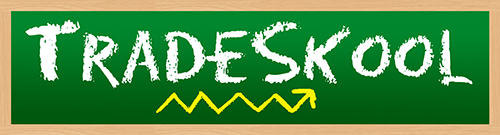 Name: ________________________						Date:__________Fill in the blank to find what kind of superfood Miss Disparagus is._ S P _ _G_ SL _ M O __ A T _R M _ _ O NS _ R A _ B _R _Y What is Miss Disparagus’s third most powerful vitamin?MagnesiumFolateVitamin A Vitamin KUnscramble to discover Miss Disparagus’s second most powerful vitamin. Vmintia ALofateGameneseTonapcineth DacidRewrite to uncover Miss Disparagus’s most powerful vitamin. Hint: It’s written backwards! Nivalfobir6B NimativK NimativEtalodWhat is Miss Disparagus’s third most powerful mineral?PotassiumIronCopperManganeseWhich Mineral is more powerful than Miss Disparagus’s second most powerful mineral? MagnesiumIronCopperManganeseRewrite to discover Miss Disparagus’s second most powerful mineral. Hint: It’s written backwards!ReppocEsenagnamMuisengamMuissatopMiss Disparagus is on the ________________ team.Herb VegetableFruit LegumeWhat does Miss Disparagus’s superpower help with?Mucus IntestinesSwellingArthritisWhat is the serving size on Miss Disparagus’s trading card? 3 Ounces1 Cup, Diced1 Spear½ AsparagusIf you had double Miss Disparagus’s size, how many calories would you have?9		6301.5Which of the following continent is Miss Disparagus NOT from?AsiaAmericaAfricaEuropeSolve the math equation in order to find Miss Disparagus’s correct energy.9 ÷ 310 - 72 + 231 x 2 + 3       14. Which altered state does Tradeskool suggest to maximize Miss Disparagus’s flavor?Roasted with Sea Salt and PepperCubed and topped With Fresh Lime JuiceDiced with Kiwi for a Fruit SaladPureed and Add CinnamonWhat is the main body part used in Miss Disparagus’s special move?Legs AbsFull BodyShoulders